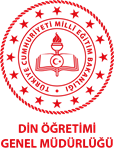 SES / GÖRÜNTÜ KAYIT RIZA BEYANII. Uluslararası Asım’ın Nesli Film Festivali’ne başvuruda bulunulacak eser çerçevesinde kalmak ve 3. kişilerle paylaşılmamak üzere, söz konusu eserin üretim sürecinde ses ve görüntümün kaydedilmesine, T.C. Millî Eğitim Bakanlığı Din Öğretimi Genel Müdürlüğü’nün I. Uluslararası Asım’ın Nesli Film Festivali’nin tanıtım ve yaygınlaştırma faaliyetleriyle sınırlı kalmak kaydıyla ses ve görüntümü kullanmasına, kişisel verilerimin yukarıda belirtilen amaçların gerçekleştirilmesi için gerekli olduğu ölçüde işlenmesine 6698 sayılı Kişisel Verilerin Korunması Kanunu’na göre rıza gösterdiğimi beyan ediyorum.TarihAdı Soyadıİmza 